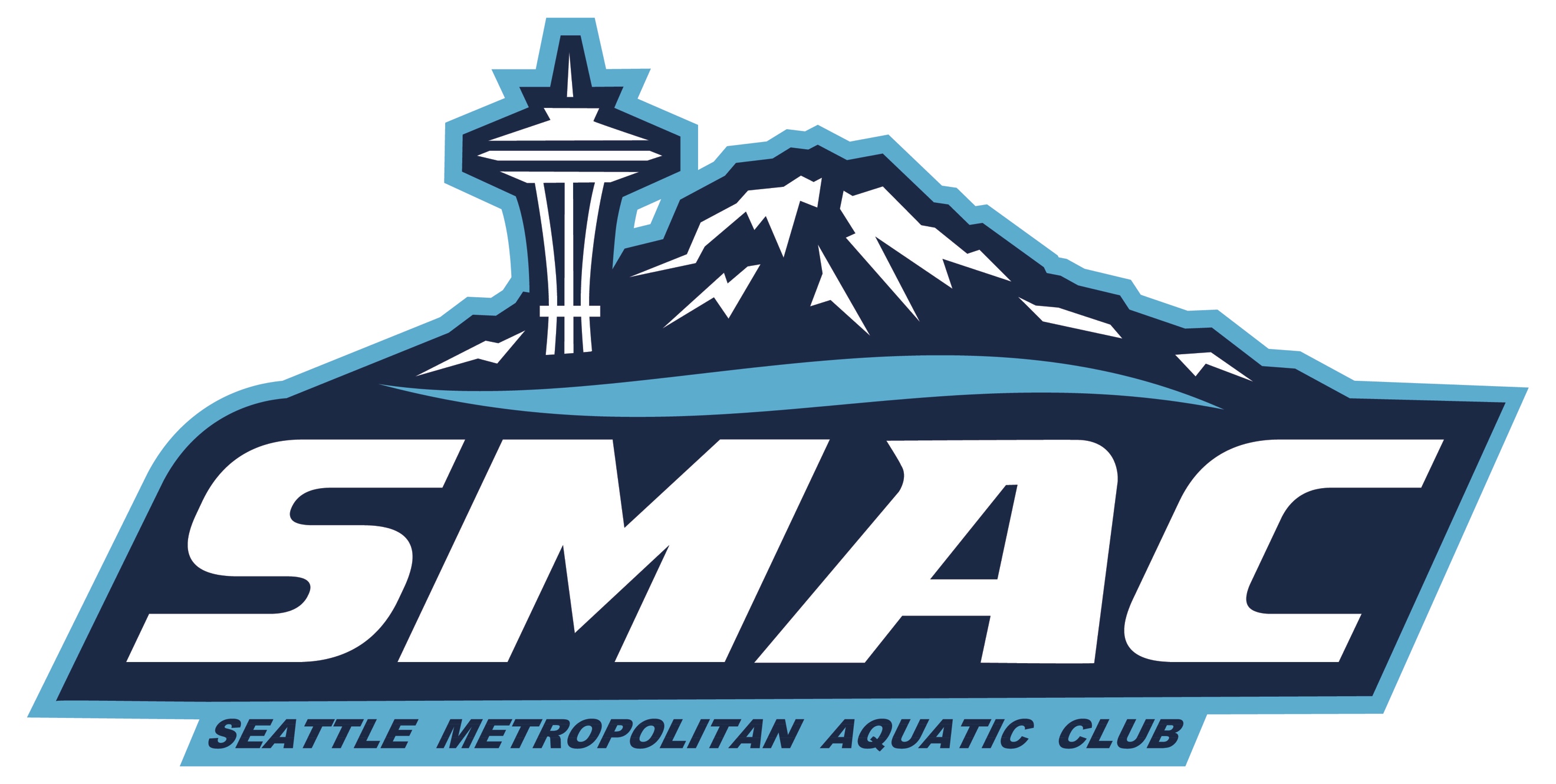 SMAC April Board MeetingApr 27, 2022Attendees: John S, Ken S, Jim H, José M, Shane SThe meeting was called to order at 7:05 PM.  Quorum was met with 5 attendees. 1) Mar minutes.  Shane motioned to approve, Ken seconded. Vote was 5-0 to approve. Minutes will be posted to SMAC website soon.2) Booster Club report (Laurie).  General UpdatesUpcoming dates5/1-Mini Meet at Lakeridge5/15-Banquet Renton Community Center6/24-26  SMAC Summer Classic at KCAC**need to set Fall Kick Off date (due to venues booking up) Ken Sept 18th?New MembersWould like the parent education tab back on the website-Ken?Fundraising-Swim A Thon, Goal $120,000-our largest ever.  $142,000 gross, will have final net in May (USAS 5% plus prize expenses)MeetsIMX/IMR-Net $3600Mini Meet-Went well, 160 CF and SD swimmers, net TBDWenatchee-we will be bringing back the team lunch and dinner Sat of the meet for swimmers and families, charging a per head cost to breakeven.  Beverages etc will be donated.  Gear sales and team set up area in the park will round out the activity.June 24-26.  We were awarded KCAC Meet, added Friday PM distance session due to lack of meet hosts for other dates.  Meet getting lots of requests and will fill/need to close entries.Meet bid packet is due 5/1 Here is our bid plan.Oct 15-16-Fall Invite SAC (pool confirmed)Nov 6 Mini Meet (CF/SD) Tukwila (pool confirmed)Dec-bid on champs (1st choice 14&U, 2nd choice Sr Champs) no bid due to Sr SectionalsJan 14/15 -IMX/IMR SAC (pool confirmed)Feb TBD-Mini Meet (CF/SD) Mt Rainier, Tukwila?March-4/5 Last Chance Invite SAC (pool confirmed)March 9-12 Sr Sectionals co-host with VASTJuly 7/8/9 SMAC classic KCAC (other choices May 5/6/7 and June 10/11)BanquetRegistration is now open on the websitePrograms, agenda and being finalizedJim-powerpoint Moving away from trophy/awards by site, by group at event.  This will be done by coaches at each site post banquet (with plaques).   Will focus on Graduating Seniors and significant recognition.Other UpdatesWe will begin recruiting the Meet Director, and Fundraising Boosters position next week.Boosters will begin to build their budget in May to submit to Ken for overall budget.3) Treasurer’s Report (Kristine).  We’re still working on budget for next year.  Jim would like to get something finalized by mid-May, so that club members have a month to review and vote, ahead of July annual meeting.  Ken will work with Kristine to get this finalized by May 13.4) Brand Report (Shane).  Nothing new5) Coach’s Report (Ken).Team numbersApril 602 Actual vs 568 BudgetMay is projecting slightly higher retention than projected.Pool Status May we’ll be faced with some challenges.  We have a functional schedule through second week in May.  After that it gets dicey.  Looking like complete AM practice schedule for almost all S, SP & National group except South.VR to close April 30NP to close May 6LR to close May 13KSTC to close May 23MIBC to Close May 13Pools opening to us:Medgar maybe Mid May – but more likely JuneColman June 18SU hired a new AD.  Spoken to him personally.  He’s hiring new staff and will have us in by June.  I’m pushing hard for May, but again – I think he’s telling me what I want to hear.  Won’t commit to a date.  Likely not until June.Mt. Rainier, Tukwila & Evergreen continue to provide us consistent time.StaffingPotentially bringing Parker Wichelmann on.  We’ll lose Julian at end of April – EMT career.Interviewing two coaches now for late May starts.  Mental Health SwimmersKen has been encouraged to look into mental health services for athletes by a parent.  Interesting idea and he’s spoken with Christen Schechues about this at length.  She’s going to work with me on possible solutions and how we’d scale that program wide.BudgetKen has been playing with numbers.  With inflation – he thinks it’s really time to prioritize what we pay all coaches a salary that they can live on in Seattle.  This will likely result in a significant increase in monthly dues for families.  Laurae is doing a cost comparison with other clubs.6) President’s report.  There are two candidates for Secretary. We are still short on candidates for President; Ken will reach out to a few people.7) Diversity and Inclusion report (José).  Jose’s son will stop swimming so he’s looking for a replacement.Logistics:Meeting was adjourned at 8:30 PM.  Next meeting will be May 31st at 7pm. See you at the Banquet!